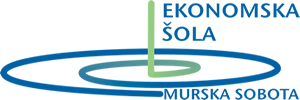 SREDNJA ŠOLA IN GIMNAZIJADatum: 28. 5. 2021RAZPORED IZPITOVjunij 2021 (3-letni program Trgovec)TOREK, 1. 6. 2021Ustni izpiti iz predmeta  PRAKTIČNI IZOBRAŽEVANJE PRI DELODAJALCU (PUD) pri Jožefu RITUPERJUob 8.00 uri v učilnici N46SREDA, 2. 6. 2021Pisni izpiti iz MATEMATIKE pri Stanislavi VARGAob 8.00 uri v učilnici N46Ustni izpiti iz MATEMATIKE pri Stanislavi VARGAob 9.35 uri v učilnici N46SREDA, 2. 6. 2021Ustni izpiti iz PSIHOLOGIJE PRODAJE (PSP) pri Nataši GOMIUNIKob 9.00 uri v učilnici N36ČETRTEK, 3. 6. 2021Ustni izpiti iz predmeta  TEHNIČNO IN OSTALO BLAGO (TOB) pri Jožefu RITUPERJUob 8.45 uri v učilnici N46Darko Petrijan, ravnatelj